CHECK ME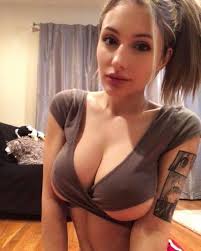 My nick: chiabeauty21unsub